Dr. Akhilesh Das Gupta Institute Professional StudiesReport on “Pledge for Quality Bharat, Viksit Bharat Initiative of Govt. of India : 16th Jan – 21st Jan 2024"Department:	Electronics and Communication EngineeringVenue:	OnlineObjective:		Pledge for Quality Bharat, Viksit Bharat Initiative of Govt. of India on  16th Jan – 21st Jan 2024Report:The ECE faculty members and students of ADGIPS Delhi, had participated in Pledge for Quality Bharat, Viksit Bharat Initiative of Govt. of India on 16th Jan – 21st Jan 2024.The Quality Bharat @100 Mission aims to achieve quality in all facets of life to make Bharat Viksit. It exemplifies the understanding that sustained progress requires a commitment to achieving quality in all facets of life.The Quality Bharat Mission is inspired by and reflects the honourable Prime Minister’s vision of moving from Amrit Kaal to Kartavya Kaal. The long – term campaign attempts to drive quality discourse in all the aspects of our life and empowers the citizens to stride towards the Bharat of our dreams.Over 150 faculty members and students have participated in the event.Photographs: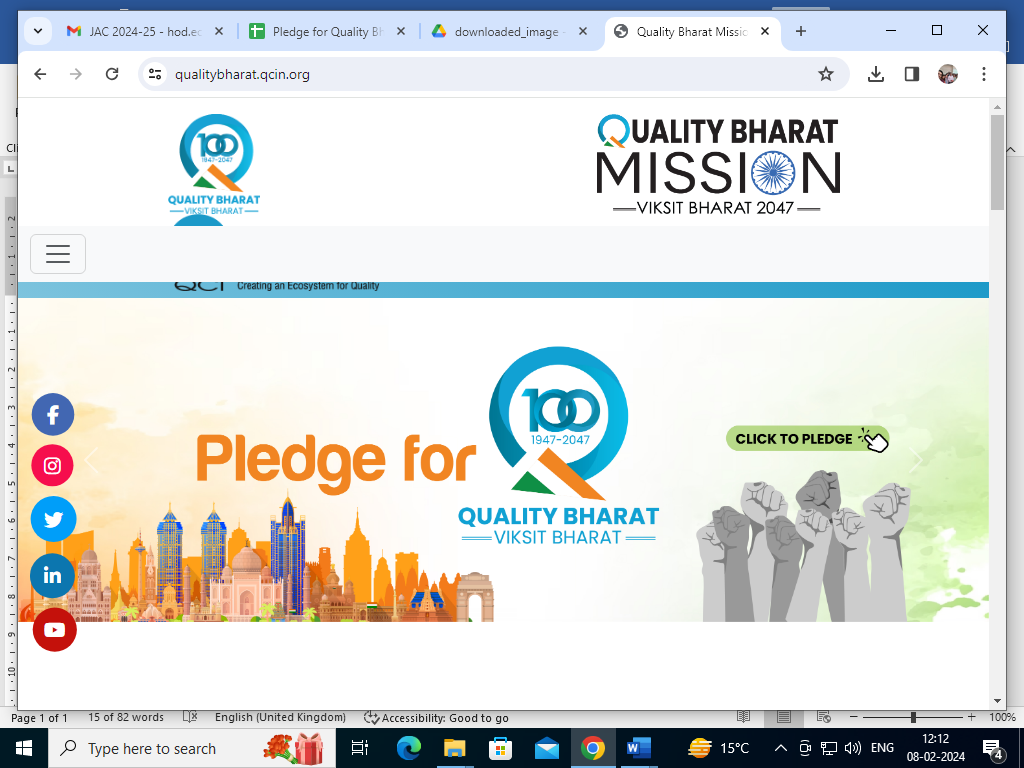 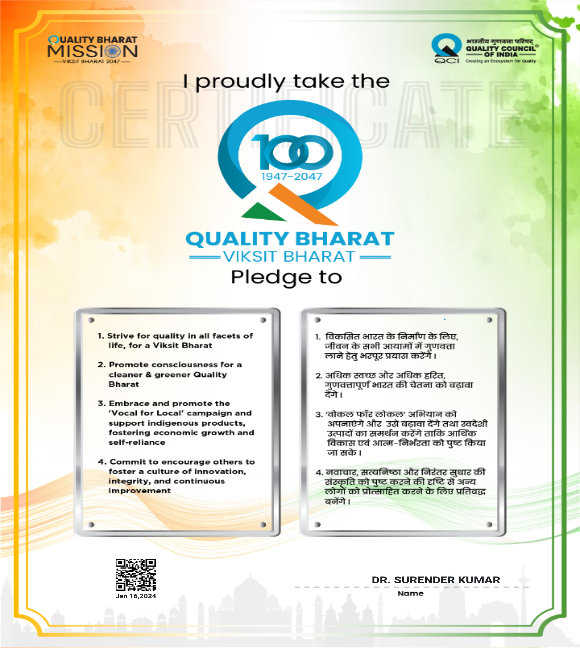 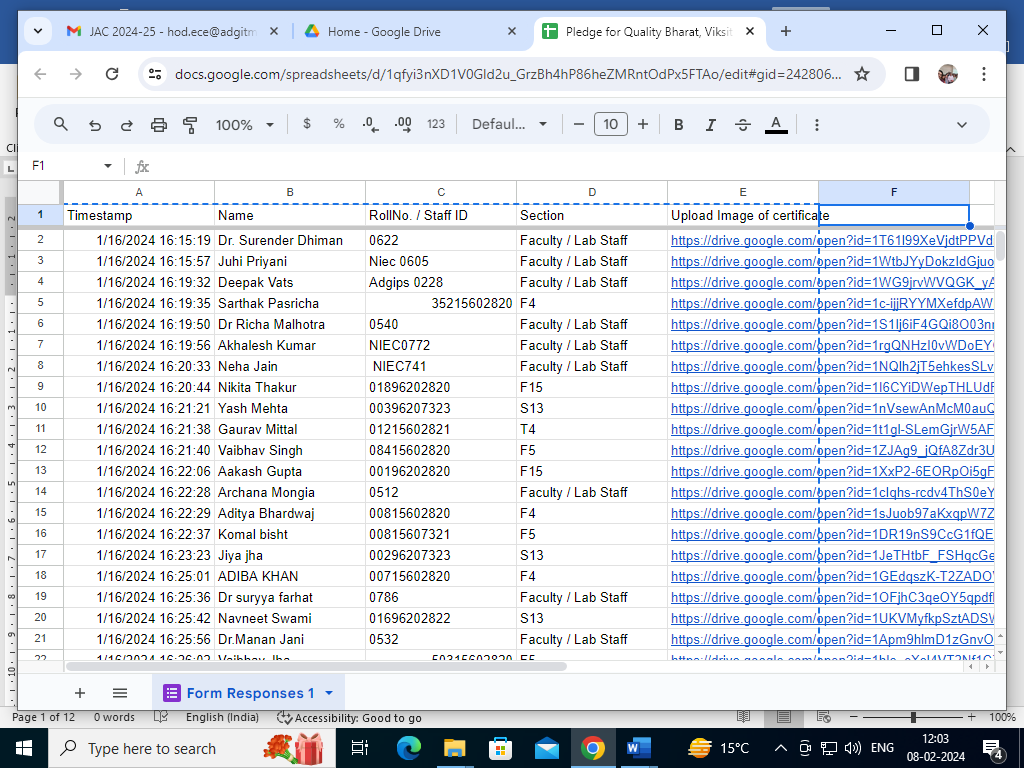 